Blood Pressure Record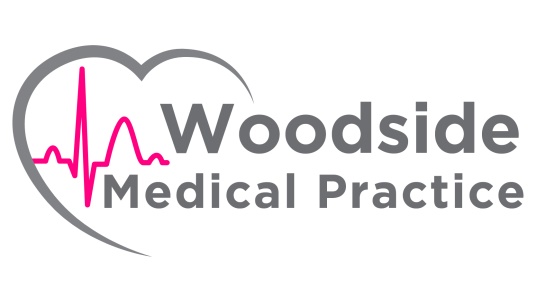 Name: ____________________________________     DOB: ____________________________Instructions: Take your blood pressure twice a day, morning and afternoon. Record the top number in the top box and bottom number in the bottom box on each day. When you have filled in the sheet return it to the surgery AND make an appointment to see your doctors ONE week later.Start Date: _______________________Day 1Day 2Day 3Day 4Day 5Day 6 Day 7AMAMPMPMPMPM